Smlouvapodle § 157  a  158 Zákoníku práce o úhradě cestovních nákladů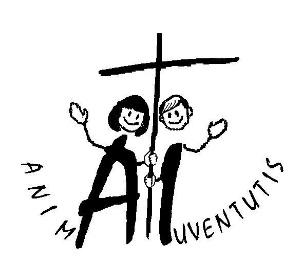 Smluvní stranyOrganizace:     Anima Iuventutis, z.s.Pobočka …………….
+ adresa pobočky	IČO: 26542919zastoupená: (jméno předsedy, příp. místopředsedy pobočky!)	Jméno:			Datum narození:		Bydliště:			(dále jen účastník)Předmět smlouvyÚčastník byl pozván organizací Anima Iuventusis, z.s., pobočka (název pobočky), aby se zúčastnil ve dnech (termín akce + případně termín přípravy) přípravy a konání (název akce), pořádané v (místo konání).(Nezapomenout na přípravu akce –např. obhlídku místa před akcí. Termíny ve smlouvě musí sedět s termíny jízd ve vyúčtování cestovních náhrad!)Organizace se zavazuje vyplatit účastníku akce uvedené v článku II. odst. 1 této smlouvy náhradu cestovních výdajů na základě účastníkem předloženého cestovního dokladu a to ve výši stanovené podle zákona č. 262/2006 Sb., zákoníku práce, ve znění pozdějších předpisů.Účastník souhlasí s úhradou svých cestovních nákladů ve výši uvedené v čl. II. odst. 2 této smlouvy a prohlašuje, že zaplacením této náhrady považuje své nároky na úhradu cestovních nákladů na předmětnou akci za vypořádané.V…………………….… dne ………………														 razítko pobočky…………………………..…						……………………………účastník								za organizaci  (řidič)			               	  		(předseda či místopředseda pobočky!)